Викопіювання з поверхневого плану нежитлових приміщень загальною площею  9,00 кв.м.вул. Ризька, 13 поверх 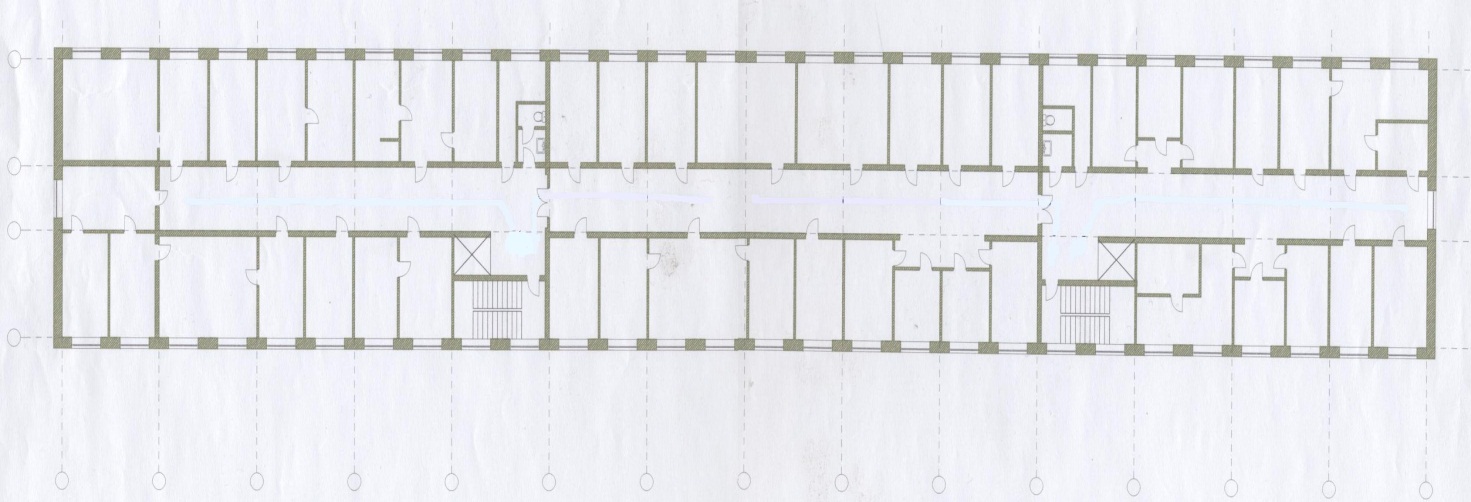 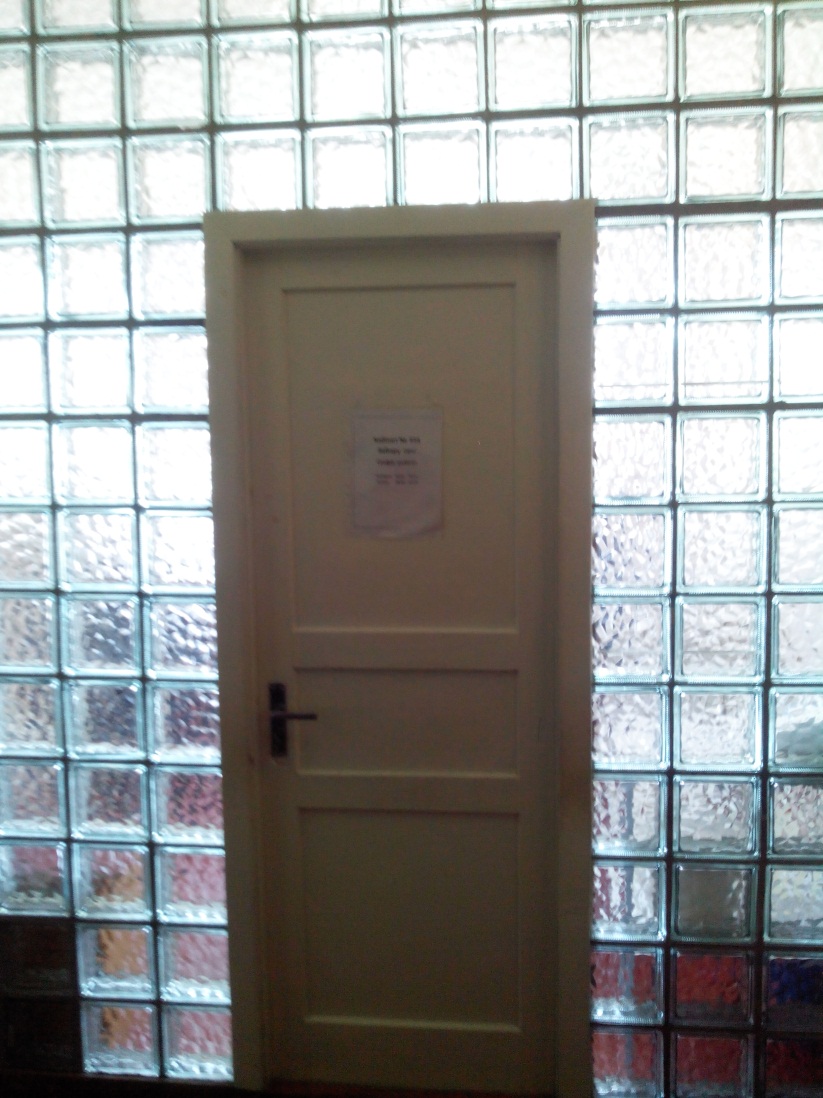 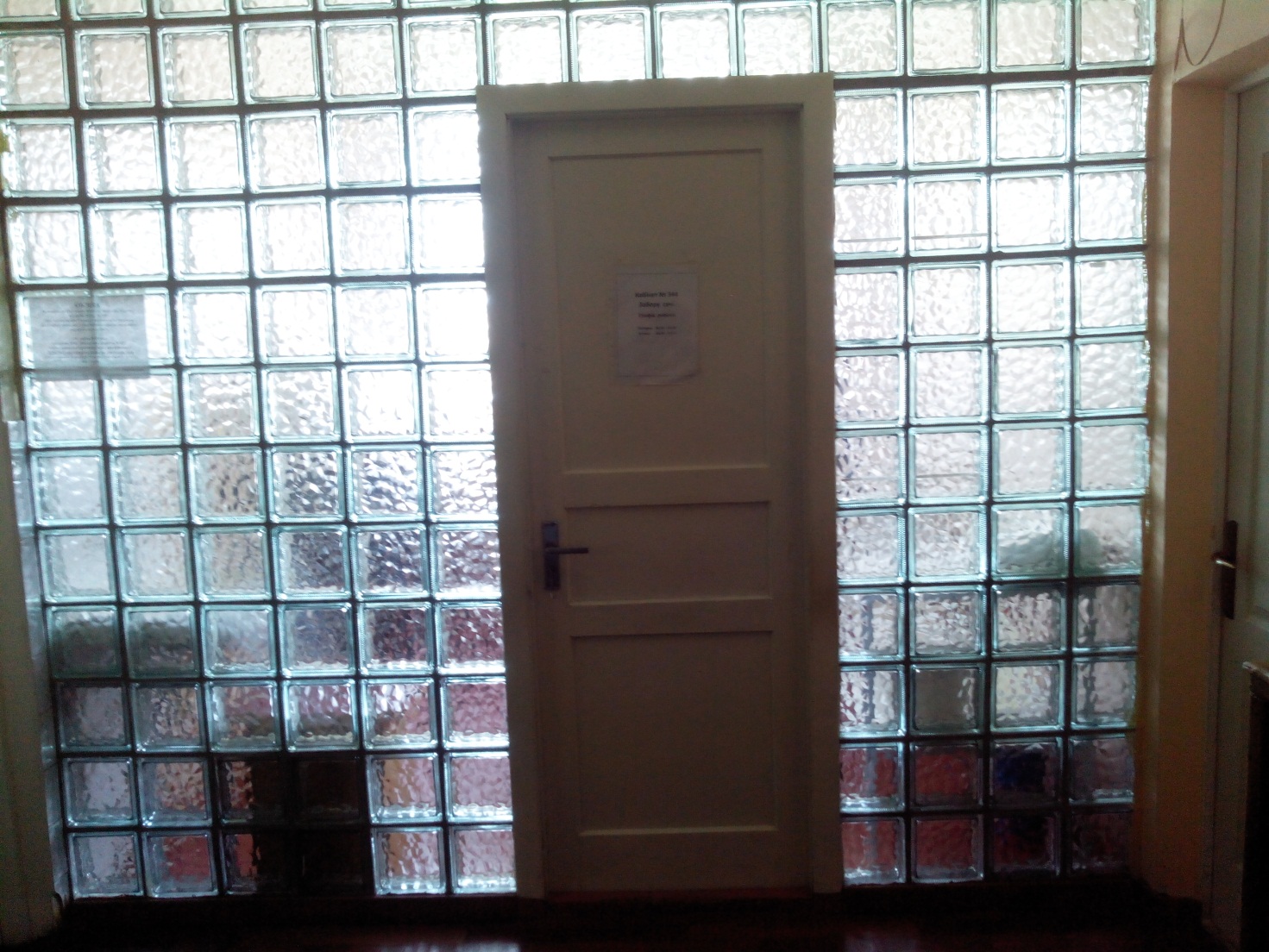 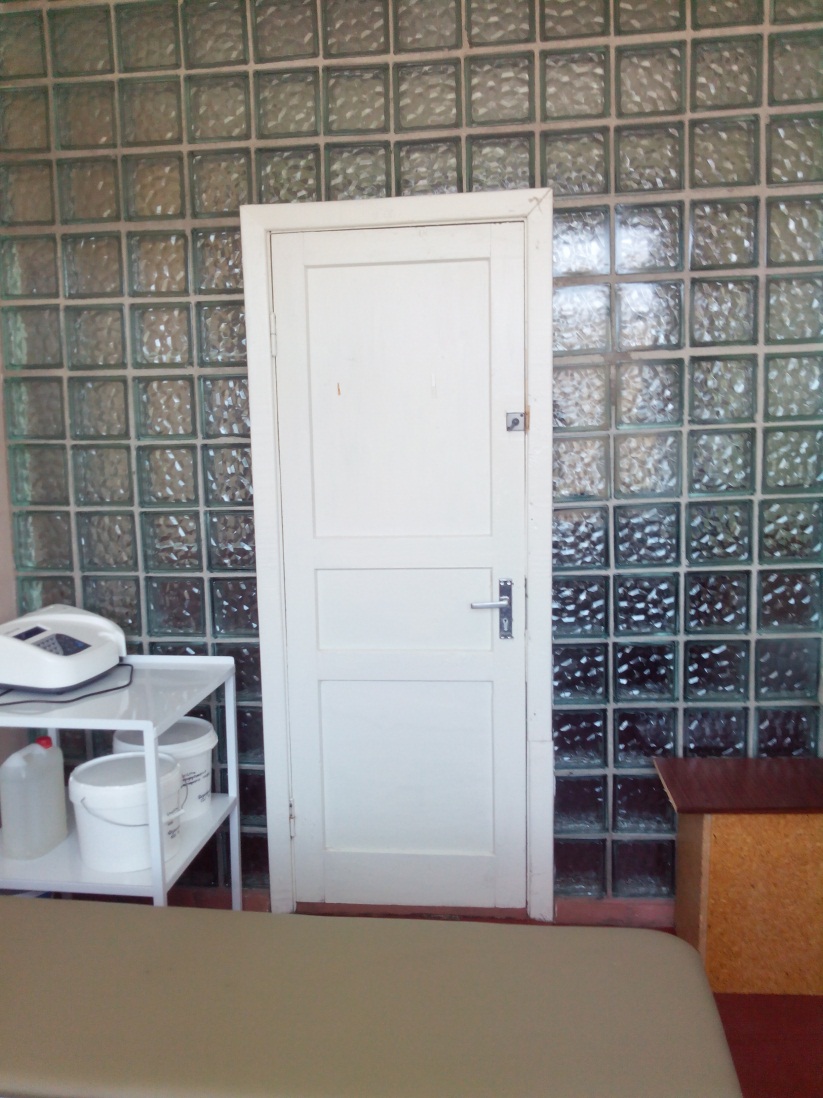 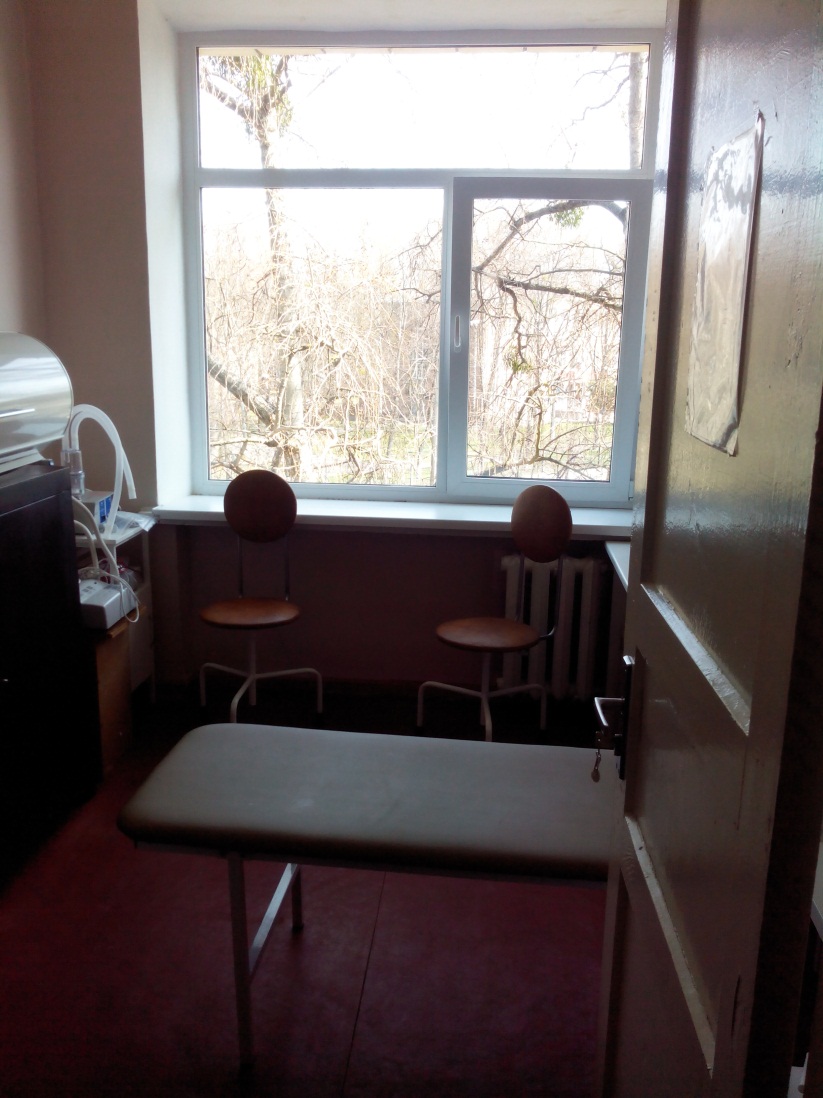 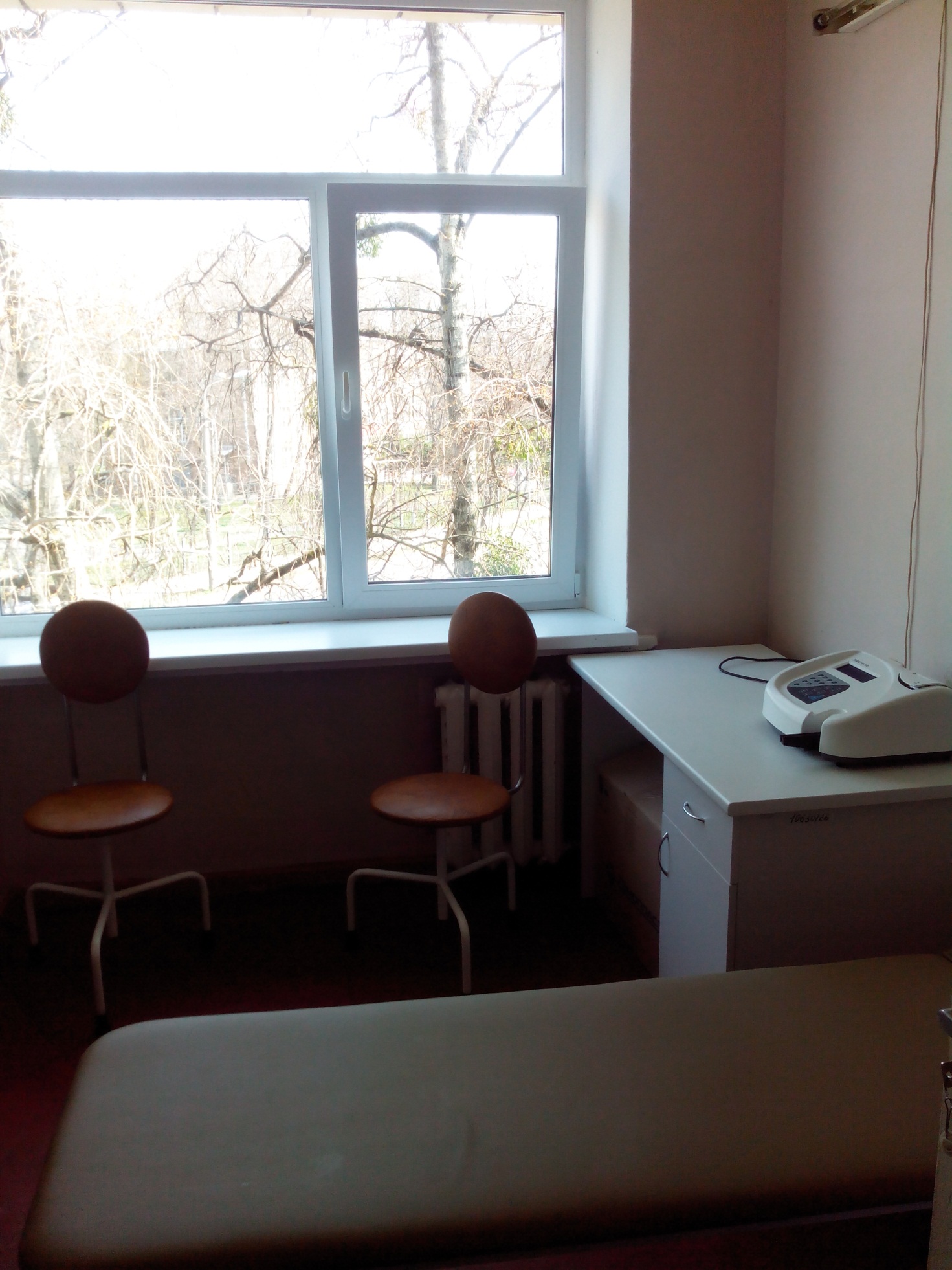 